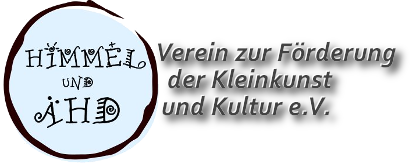 PublikumsbefragungLiebes Publikum!Seit über 11 Jahren gibt es unseren gemeinnützigen Kulturförderverein Himmel & Ähd e.V., und nun möchten wir von Ihnen wissen, ob und wie Sie mit uns zufrieden sind und was wir verbessern können. Wir würden uns freuen, wenn Sie sich ein paar Minuten Zeit nehmen und uns die u.a. Fragen beantworten – bewerten Sie uns wie fröher up d´r Schull: mit einer 1 für sehr gut bis hin zu einer 6 für ungenügend.Und bitte gerade heraus mit Ihren Anmerkungen - von Lobhudeleien haben wir nix!Um Ihnen einen Anreiz zu bieten, verlosen wir unter den Antworten 5 x 2 Freikarten für eine Kleinkunst-Veranstaltung Ihrer Wahl. Einsendeschluss ist der 20. Juli 2016, schicken Sie Ihre Antwort bitte per Post an:Himmel und Ähd e.V.Lessingstr. 2640227 Düsseldorfoder per Mail an umfrage@himmelundaehd.deVielen Dank für Ihre UnterstützungHerzlicher Gruß Manes Meckenstock www.himmelundaehd.deUmfrage: Wie lange sind Sie schon Kunde von Himmel & Ähd e.V. ?Wie viele Veranstaltungen besuchen Sie jährlich? weniger als 5 zwischen 5 und 10 mehr als 10Wie sind Sie auf uns aufmerksam geworden? Flyer Homepage Empfehlung Presse Medien sonstiges: Wo kaufen Sie Ihre Tickets?  über Westticket über eine andere Vorverkaufsstelle oder über uns: Hotline oder Homepage(Note 1-6)Wenn Sie über uns kaufen, wie zufrieden waren Sie mit unserer Email-Abwicklung? 
(Note 1-6)Wie gefällt Ihnen unser Kulturangebot? (Note 1 – 6)Kabarett			Comedy			Stadtführung		Mumienschieben	Weinproben		Ausflüge			Anmerkungen:Wie beurteilen Sie das Preis-Leistungs-Verhältnis unserer Veranstaltungen? (Note 1-6) Wären Sie bereit einen höheren Theaterkarten-Preis zu zahlen, wenn keine Bewirtung erfolgt? Ja NeinDer Großteil unserer Veranstaltungen findet im Kurhaus im Volksgarten statt.Wie beurteilen Sie diese Spielstätte? (Note 1-6)Erreichbarkeit mit öffentlichen Verkehrsmitteln	
Parkplatzsituation					 
Gastronomisches Angebot Getränke		
Gastronomisches Angebot Essen		
Preis-Leistungs-Verhältnis			
Service 						
Atmosphäre					Anmerkungen: Auch an folgenden Orten fanden in den letzten beiden Jahren Veranstaltungen statt - wie würden Sie diese insgesamt benoten? (Note 1-6)Festzelt Urdenbach		
Festsaal Unterrath		
Josefsaal Rath			
Ruderclub Germania		
Tennisclub Hilden			In welchen Stadtteilen, an welchen Orten würden Sie sich weitere Veranstaltungen wünschen?Haben Sie noch sonstige Wünsche/Anmerkungen?
Würden Sie uns weiterempfehlen?
 Natürlich Eher nichtHerzlich bedankt – vielleicht bis demnäx! 